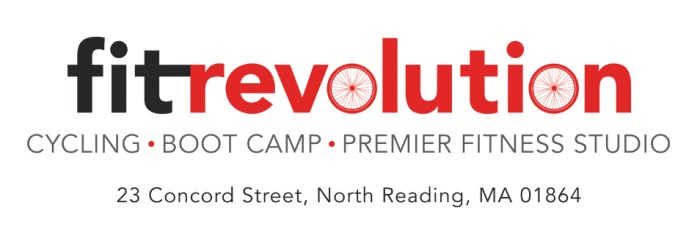 Group Rides with Wilston!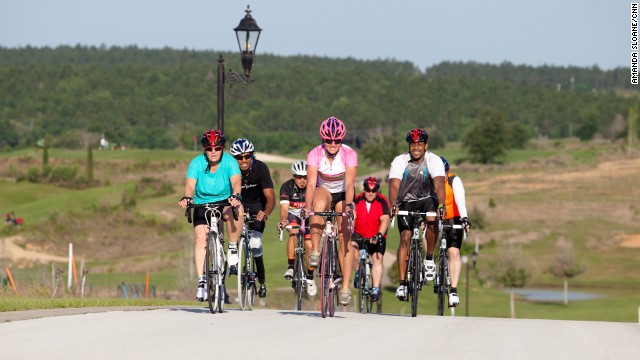 Looking for a group to ride with outside?Join Wilston on Sunday mornings starting September 7th at 9:00am.All levels welcome.5 week session = $80Sign up today, spots are limited!Items you need: Bike Bag, Spare Tire, Tire changing kit, bike pump and a helmet.To register sign up online at www.fit-rev.com.  Click on sign up for a class; go under EVENTS/Riding Group 